        В срок с 19 по 20 февраля 2020 года проведена финансово-экономическая экспертиза на проект решения Совета депутатов муниципального образования «Нышинское» о внесении изменений в решение Совета депутатов муниципального образования «Нышинское»  от  19 декабря 2019 года № 31.2 «О бюджете муниципального образования «Нышинское» на 2020 год и на плановый период 2021 и 2022 годов».  Настоящая финансово-экономическая экспертиза на проект решения Совета депутатов муниципального образования «Нышинское» о внесении изменений в решение от  19 декабря 2019 года № 31.2 «О бюджете муниципального образования «Нышинское» на 2020 год и на плановый период 2021 и 2022 годов»  проведена председателем контрольно-счётного отдела муниципального образования «Можгинский район» Т.А. Пантелеевой на основании статьи 157 Бюджетного кодекса Российской Федерации,  Федерального закона от 07.02.2011г. № 6-ФЗ «Об общих принципах организации и деятельности контрольно-счетных органов субъектов Российской Федерации и муниципальных образований»  (в ред. изменений), Федерального закона от 6 октября 2003г. № 131-ФЗ «Об общих принципах организации местного самоуправления в Российской Федерации», с учетом внесенных изменений), Соглашения  о передаче контрольно-счётному отделу муниципального образования «Можгинский район» полномочий контрольно-счётного органа муниципального образования «Нышинское» по осуществлению внешнего муниципального финансового контроля, утвержденного решением Совета депутатов муниципального образования «Нышинское» (от  14.12.2018г. № 22.2, в ред. от 19.12.2019г. № 31.3,  Положения о контрольно-счётном отделе, утвержденного решением Совета депутатов муниципального образования «Можгинский район» от 24.11.2011г. № 37.6 (в редакции изменений), п. 2.6 плана работы контрольно-счётного отдела на 2020 год, утвержденного решением районного Совета депутатов от  18.12.2019г. № 30.9. Целью настоящей экспертизы является оценка финансово-экономических обоснований и разработка рекомендаций для сельского Совета депутатов о принятии или об отказе в принятии решения о внесении изменений  в решение «О бюджете муниципального образования «Нышинское» на 2020 год и на плановый период 2021 и 2022 годов» от 19.12.2019г. № 31.2 (далее – Решение № 31.2). Предметом экспертно-аналитического мероприятия явились: проект Решения с приложениями, таблица поправок,  муниципальные правовые акты и иные распорядительные документы, обосновывающие действия со средствами бюджета муниципального образования «Нышинское» (далее - бюджет сельского поселения).Объекты проверки:  администрация муниципального образования «Нышинское», Управление финансов Администрации муниципального образования «Можгинский район» (далее – Управление финансов). Проектом Решения предлагается за счет остатков средств на счете по состоянию на 01 января 2020  года увеличить расходную часть бюджета сельского поселения на  сумму 103,2 тыс. и расходы составят в размере 2 574,4 тыс.руб., или 104,2% от первоначально утвержденных.  При этом данные изменения не коснутся доходной части  и доходы останутся в прежнем объеме – 2 471,2 тыс. руб.  Средства в сумме 103,2 тыс.руб. предлагается увеличить по подразделам 0113 в сумме 48,2 тыс.руб. и 0503 в сумме 55,0 тыс.руб.Соответственно увеличивается дефицит бюджета сельского поселения  на сумму 103,2 тыс. руб. и  согласно, проекта Решения о бюджете прогнозируемыми источниками внутреннего финансирования дефицита бюджета сельского поселения является снижение остатков средств на счете по учету средств бюджета на  сумму 103,2 тыс. руб., т.е. требования  по ограничению дефицита бюджета соблюдены.2.Данные изменения бюджета сельского поселения Управлением финансов  произведены с учетом  Приказ Минфина России от 06.06.2019г. № 85н «О Порядке формирования и применения кодов бюджетной классификации Российской Федерации, их структуре и принципах назначения» (в ред. от 17.09.2019г. № 148н, от 29.11.2019г. № 206н).3. Замечания финансово-экономического характера отсутствуют.Учитывая, что Управлением финансов  данные изменения финансового обеспечения обоснованы и реалистичны, соответствуют требованиям Бюджетного кодекса Российской Федерации,  муниципальным правовым актам,  соблюдён принцип сбалансированности бюджетов (статья 33 БК РФ),  контрольно-счетный отдел предлагает  сельскому Совету депутатов принять к рассмотрению   проект Решения о внесении изменений в Решение сельского Совета депутатов от 19.12.2019г.  № 31.2 «О бюджете муниципального образования «Нышинское» на 2020 год и на плановый период 2021 и 2022 годов»  в  предложенной редакции.Представление по результатам экспертно-аналитического мероприятия не направлялось.исп. председатель  КСО Т.А. Пантелеева    21.02.2020г.КОНТРОЛЬНО-СЧЕТНЫЙ ОТДЕЛ
МУНИЦИПАЛЬНОГО ОБРАЗОВАНИЯ «МОЖГИНСКИЙ РАЙОН»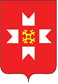 «МОЖГА  ЁРОС»МУНИЦИПАЛ  КЫЛДЫТЭЛЭН ЭСКЕРОНЪЯНО ЛЫДЪЯНЪЯ  ЁЗЭТЭЗ